КАРАР                                                                               РЕШЕНИЕО  внесении изменений  в решение совета сельского поселенияЗириклинский сельсовет № 15/117 от 23.12.2016 года «О бюджете сельского поселения Зириклинский сельсовет муниципального района Шаранский район Республики Башкортостан на 2017 год и на плановый период  2018 и 2019 годов».Совет сельского поселения Зириклинский сельсовет муниципального района Шаранский район  Республики Башкортостан (далее – сельское поселение) РЕШИЛ:         Внести изменения в решение Совета сельского поселения Зириклинский сельсовет  от 23.12.2016 года № 15/117 « О  бюджете сельского поселения Зириклинский сельсовет муниципального района Шаранский район  Республики Башкортостан на 2017 год и на плановый период 2018 и 2019 годов» к настоящему решению:в приложение № 1 «Распределение бюджетных ассигнований сельского поселения Зириклинский сельсовет муниципального района Шаранский  район Республики Башкортостан на 2017 год по разделам, подразделам, целевым статьям, группам  видов расходов бюджета» к решению совета сельского поселения Зириклинский сельсовет муниципального района Шаранский район № 15/117 от 23.12.2016 г. согласно приложению № 1 к настоящему решению.в приложение № 2 «Распределение бюджетных ассигнований сельского поселения Зириклинский сельсовет муниципального района Шаранский  район Республики Башкортостан на 2017 год по целевым статьям, группам  видов расходов бюджета» к решению совета сельского поселения Зириклинский сельсовет муниципального района Шаранский район № 15/117 от 23.12.2016 г.  согласно приложению № 2 к настоящему решению.в приложение № 3 «Ведомственная структура расходов бюджета  сельского поселения Зириклинский сельсовет муниципального района Шаранский район республики Башкортостана на 2017 год» к решению совета сельского поселения Зириклинский сельсовет муниципального района Шаранский район № 15/117 от 23.12.2016 г. согласно приложению № 3 к настоящему решению.Глава сельского поселения  Зириклинский сельсовет муниципального   района  Шаранский район Республики Башкортостан                                    Игдеев Р.С.                                                                                         с. Зириклы20.09.2017г № 24/186Распределение бюджетных ассигнований сельского поселения Зириклинский сельсовет муниципального района Шаранский район Республики Башкортостан на 2017 год по разделам, подразделам, целевым статьям (муниципальным программам сельского поселения и непрограммным направлениям деятельности), группам видов расходов классификации расходов бюджетов  (тыс. рублей)Глава сельского поселения Зириклинскийсельсовет муниципального района   Шаранский район Республики Башкортостан                             Р. С. Игдеев Приложение 2                             к решению Совета сельского поселения Зириклинский сельсовет муниципального района Шаранский район Республики Башкортостан                                                                   от  20 сентября 2017года № 24/186Распределение бюджетных ассигнований сельского поселения Зириклинский сельсовет на 2017 год по целевым статьям (муниципальным программам сельского поселения и непрограммным направлениям деятельности), группам видов расходов классификации расходов бюджетов(тыс. рублей)Глава сельского поселения Зириклинский сельсовет муниципального района Шаранский район Республики Башкортостан                                Р. С. ИгдеевПриложение 3                            к решению Совета сельского поселения Зириклинский сельсовет муниципального района Шаранский район Республики Башкортостан						 от  20 сентября 2017года № 24/186Ведомственная структура расходов бюджета сельского поселения Зириклинский сельсовет муниципального района Шаранский район Республики Башкортостан на 2017 год (тыс. рублей)Глава сельского поселения Зириклинскийсельсовет муниципального района Шаранский район Республики Башкортостан		               Р. С. Игдеев БАШКОРТОСТАН РЕСПУБЛИКАҺЫШАРАН РАЙОНЫМУНИЦИПАЛЬ РАЙОНЫЕРЕКЛЕ АУЫЛ СОВЕТЫАУЫЛ БИЛӘМӘҺЕ СОВЕТЫ452641, Шаран районы, Ерекле ауылы, Дуслык урамы, 2Тел.(34769) 2-54-46, факс (34769) 2-54-45E-mail:zirikss@yandex.ru, http://zirikly.sharan-sovet.ruИНН 0251000711, ОГРН 1020200612948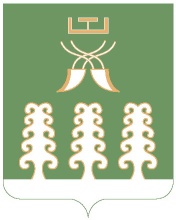  СОВЕТ СЕЛЬСКОГО ПОСЕЛЕНИЯЗИРИКЛИНСКИЙ СЕЛЬСОВЕТМУНИЦИПАЛЬНОГО РАЙОНАШАРАНСКИЙ РАЙОНАРЕСПУБЛИКИ БАШКОРТОСТАН452641, Шаранский район, с.Зириклы, ул.Дружбы, 2Тел.(34769) 2-54-46, факс (34769) 2-54-45E-mail:zirikss@yandex.ru, http://zirikly.sharan-sovet.ruИНН 0251000711, ОГРН 1020200612948Приложение 1                            к решению Совета сельского поселения Зириклинский сельсовет муниципального района Шаранский район Республики Башкортостан                                                                        от  20 сентября 2017года № 24/186НаименованиеРзПрЦсрВрСумма12345ВСЕГО0,0Общегосударственные вопросы01007,8Функционирование Правительства Российской Федерации, высших исполнительных органов государственной власти субъектов Российской Федерации, местных администраций01047,8Непрограммные расходы010499000000007,8Аппараты органов местного самоуправления010499000020407,8Закупка товаров, работ и услуг для обеспечения муниципальных  нужд010499000020402007,8Национальная безопасность и правоохранительная деятельность0300-7,8Обеспечение пожарной безопасности0310-7,8Программа «Пожарная безопасность сельского поселения Зириклинский сельсовет муниципального района Шаранский район Республики Башкортостан на 2016-2020 годы»03101900000000-7,8Основное мероприятие «Реализация мероприятий по обеспечению пожарной безопасности в сельском поселении»03101900100000-7,8Мероприятия по развитию инфраструктуры объектов противопожарной службы03101900124300-7,8Закупка товаров, работ и услуг для обеспечения муниципальных  нужд03101900124300200-7,8НаименованиеЦсрВрСумма1345ВСЕГО0,0Программа «Пожарная безопасность сельского поселения Зириклинский сельсовет муниципального района Шаранский район Республики Башкортостан на 2016-2020 годы»1900000000-7,8Основное мероприятие «Реализация мероприятий по обеспечению пожарной безопасности в сельском поселении»1900100000-7,8Мероприятия по развитию инфраструктуры объектов противопожарной службы1900124300-7,8Закупка товаров, работ и услуг для обеспечения муниципальных  нужд1900124300200-7,8Непрограммные расходы99000000007,8Аппараты органов местного самоуправления99000020407,8Закупка товаров, работ и услуг для обеспечения муниципальных  нужд99000020402007,8НаименованиеВед-воЦсрВрСумма12345ВСЕГО7910,0Администрация сельского поселения Зириклинский сельсовет муниципального района Шаранский район Республики Башкортостан7910,0Программа «Пожарная безопасность сельского поселения Зириклинский сельсовет муниципального района Шаранский район Республики Башкортостан на 2016-2020 годы»7911900000000-7,8Основное мероприятие «Реализация мероприятий по обеспечению пожарной безопасности в сельском поселении»7911900100000-7,8Мероприятия по развитию инфраструктуры объектов противопожарной службы7911900124300-7,8Закупка товаров, работ и услуг для обеспечения муниципальных  нужд7911900124300200-7,8Непрограммные расходы79199000000007,8Аппараты органов местного самоуправления79199000020407,8Закупка товаров, работ и услуг для обеспечения муниципальных  нужд79199000020402007,8\0310\791\19\0\01\24300\244\226.10\ФЗ.131.03.119\\15005\\013-111210-2150,00\0104\791\99\0\00\02040\244\226.10\ФЗ.131.03.126\\15004\\013-111210-7850,00\0104\791\99\0\00\02040\244\223.6\ФЗ.131.03.2\\15101\\013-11121010000,00На оплату электроэнергии в здание сельсовета